I Международный конкурс хоровых дирижеров 
имени профессора 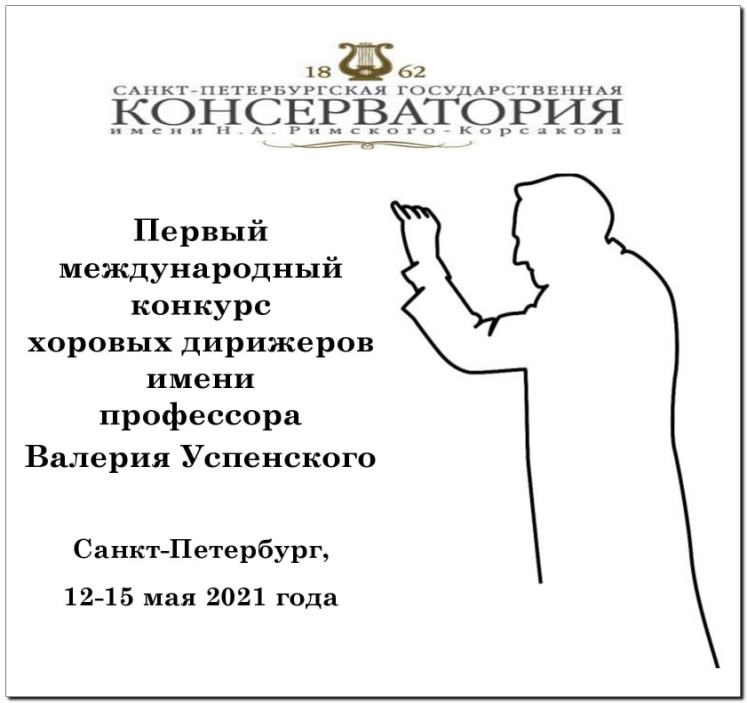 Валерия УспенскогоПРОТОКОЛСпециальные дипломы	За лучшее исполнение хоровой партитуры на роялеЗа лучшее дирижирование «под рояль» 
сочинения с сопровождениемЗа лучшее дирижирование «под рояль» 
обязательного сочинения В. Успенского За пропаганду современной хоровой музыки Самому артистичному (эмоциональному) дирижеру Специальный приз ректора, профессора А.Н. ВасильеваЛучший концертмейстерКатегория АСтепановаМария АндреевнаТаганрогский музыкальный колледжКатегория АГришаеваАнна АлексеевнаНовосибирский областнойколледж культуры и искусствКатегория ВКомарова Дарья СергеевнаМосковская государственная консерватория 
им. П.И. ЧайковскогоКатегория ВНовичкова Ирина СергеевнаСаратовская государственная консерватория 
им. Л.В. СобиноваКатегория ВПецевичАлександра АнатольевнаБелорусская государственная академия музыкиКатегория АСимаковЕгор Станиславович Хоровое училище 
им. М.И. ГлинкиКатегория ВКомаров Алексей СтепановичМосковская государственная консерватория 
им. П.И. ЧайковскогоКатегория ВМа ЦзунвэйБелорусская государственная академия музыкиКатегория АЯблонскаКарина ЯновнаРезекненская музыкальная средняя школа 
им. Яниса Иванова Категория ВЧихачев Максимилиан СтаниславовичРоссийская академия музыкиим. ГнесиныхКатегория АКисеровскисАйнарс АртуровичРезекненская музыкальная средняя школа 
им. Яниса Иванова Категория ВМальцева Виолетта ЮрьевнаСаратовская государственная консерватория 
им. Л.В. СобиноваКатегория ВМальцева Виолетта ЮрьевнаСаратовская государственная консерватория 
им. Л.В. СобиноваКатегория АДуйшеновАдинес АйбековичКалининградский областной музыкальный колледж 
им. С.В. РахманиноваКатегория ВЧжан ХунянСанкт-Петербургская   государственная консерваторияим. Н.А. Римского-КорсаковаКатегория АМаксимова 
Елена ЕвгеньевнаХоровое училище 
им. М.И. ГлинкиКатегория ВФонарев 
Владислав ВалерьевичРоссийская академия музыкиим. ГнесиныхКатегория ВКузнецов 
Андрей ЛеонидовичРоссийская академия музыкиим. Гнесиных